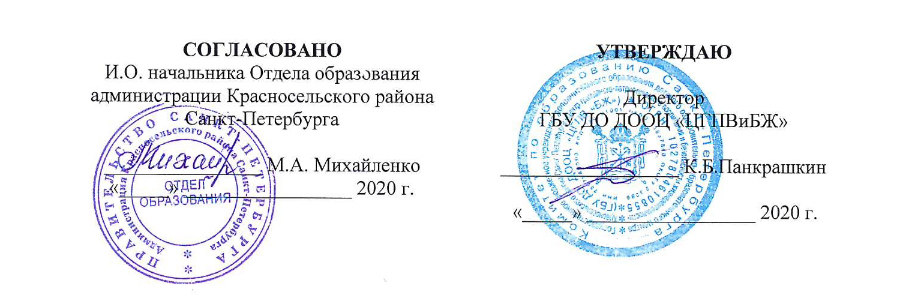 ПОЛОЖЕНИЕоб организации и проведении районного детско-юношеского творческого конкурса«Героям Отечества - Слава!»среди обучающихся общеобразовательных учреждений Красносельского района Санкт-Петербурга, посвященного Дню Героев ОтечестваСанкт-Петербург 20201. Общие положения1.1. Районный творческий конкурс «Героям Отечества - Слава!» среди обучающихся общеобразовательных учреждений Красносельского района Санкт-Петербурга                            (далее – Конкурс) проводится во исполнение:- Государственной программы «Патриотическое воспитание граждан Российской Федерации на 2016-2020 годы», утвержденной постановлением Правительства Российской Федерации от 30 декабря 2015 г. № 1493;- плана Городских массовых мероприятий Комитета по образованию Санкт-Петербурга                    на 2020-2021 учебный год;- плана работы Государственного бюджетного учреждения дополнительного образования детского оздоровительно-образовательного центра Красносельского района Санкт-Петербурга «Центр гражданско-патриотического воспитания и безопасности жизнедеятельности»                                          на 2020-2021 учебный год.1.2. Конкурс является районным этапом городского межведомственного                           детско-юношеского творческого конкурса «Героям Отечества - Слава!» 2. Цель и задачи2.1. Цель Конкурса – нравственно-эстетическое патриотического воспитание подрастающего поколения, приобщение молодого поколения к героическому прошлому страны и сохранению памяти о доблестном прошлом своего Отечества. 2.2.  Задачи Конкурса:- создание условий для сохранения и увековечивания памяти о мужестве воинов, защищавших рубежи Родины в годы Великой Отечественной войны, а также военнослужащих, участвовавших в войнах и военных конфликтах, как в СССР, так и в Российской Федерации;- формирование современных моделей ответственного гражданского поведения обучающихся на примерах героических отважных поступков;- создание условий для духовного и нравственного воспитания детей за счет развития                      у них нравственных чувств (честь. долг):-формирование у обучающихся навыков исследовательской деятельности, положительных личностных качеств, в процессе работы над конкурсными заданиями;- включение детей в интеллектуально-познавательную, творческую, художественно- эстетическую деятельность.3. Сроки и место проведения Конкурса3.1. Дата проведения Конкурса Октябрь 2020 года. Окончательную дату проведения определяет Оргкомитет Конкурса, формирует график проведения конкурсов на 2020-2021 учебный год и доводит до сведения конкурсантов:- на сайте Образовательного учреждения http://cbzh.edu.ru/ - на странице Вконтакте https://vk.com/cbzh_cgpv (в обсуждениях https://vk.com/topic-141007323_40558460    и   https://vk.com/topic-141007323_40558465).3.2. Работы с заявками присылаются на электронную почту obg.school@mail.ruПо всем вопросам обращаться по телефону (812) 744-00-45, с 9-00 до 17-00                                     (обед: с 12-45 до 13-15). Ответственные:- педагог-организатор Денисова Марина Анатольевна;- педагог-организатор Пискунова Марьяна;- педагог-организатор Корнилова Наталья Евгеньевна.4. Организаторы Конкурса4.1. Организаторами Конкурса выступают:- Отдел образования администрации Красносельского района Санкт-Петербурга;- Государственное бюджетное учреждение дополнительного образования детский оздоровительно-образовательный центр Красносельского района Санкт-Петербурга                          «Центр гражданско-патриотического воспитания и безопасности жизнедеятельности».4.2. Непосредственное проведение Конкурса возлагается на Государственное бюджетное учреждение дополнительного образования детский оздоровительно-образовательный центр Красносельского района Санкт-Петербурга «Центр гражданско-патриотического воспитания                     и безопасности жизнедеятельности» (далее - ГБУ ДО ДООЦ «ЦГПВиБЖ»).4.3. Для подготовки и проведения Конкурса создаётся Организационный комитет                   (далее – Оргкомитет). Оргкомитет назначает Председателя жюри Конкурса и членов жюри, определяет дату, время и место проведения Конкурса.Состав Оргкомитета:4.4. Функции Оргкомитета:- формирование, утверждение состава и председателя жюри Конкурса;- прием творческих работ для участия в Конкурсе;- обеспечение работы жюри по подведению итогов Конкурса;- подготовка материалов для освещения проведения и итогов Конкурса на сайтах                    и в сети Интернет;- награждение победителей и призеров Конкурса;- осуществление общего и методического руководства.4.5. Все решения Оргкомитета оформляются протоколом и утверждаются председателем Оргкомитета. 4.6. Оргкомитет Конкурса имеет право вносить изменения в данное Положение.4.7. Функции Жюри Конкурса:- оценка творческих работ, представленные на Конкурс в соответствии с критериями Положения;- определение победителей и призеров в каждой номинации, в каждой возрастной группе Конкурса. Жюри имеет право в любой из конкурсных номинаций не определять победителя;- оформление итогового протокола Конкурса. 4.8. В качестве членов жюри (экспертов) могут привлекаться представители Дома детского творчества Красносельского района (по согласованию).4.9. Решение жюри не обсуждается, обжалованию и пересмотру не подлежит.5. Финансирование конкурса и размещение информации о результатах5.1. Финансирование мероприятия осуществляется за счет бюджетных средств                  ГБУ ДО ДООЦ «ЦГПВиБЖ».5.2. Информация о Конкурсе, положение и итоговые протоколы публикуются:- на сайте Образовательного учреждения http://cbzh.edu.ru/ - на странице Вконтакте https://vk.com/cbzh_cgpv  (в обсуждениях https://vk.com/topic-141007323_40558460    и   https://vk.com/topic-141007323_40558465).6. Участники Конкурса6.1. В Конкурсе принимают участие обучающиеся общеобразовательных учреждений Красносельского района Санкт-Петербурга 6.2. Конкурс проводится в трех возрастных группах:1 группа: 1 – 4 классы;2 группа: 5 – 8 классы;3 группа: 9 – 11 классы.6.2. От одного учебного учреждения на конкурс направляется не более одной работы                       в возрастной группе по каждой номинации.7. Условия предоставления работ на Конкурс7.1. Направление работы для участия в Конкурсе означает согласие автора(ов)                          и их законных представителей с условиями Конкурса указанными в Положении о конкурсе.7.2. Направляя работу на участие в Конкурсе, родитель, законный представитель обучающегося автоматически дает согласие на обработку персональных данных своего ребенка Государственному бюджетному учреждению дополнительного образования детскому оздоровительно-образовательному центру Красносельского района Санкт-Петербурга                       «Центр гражданско-патриотического воспитания и безопасности жизнедеятельности»                                (ГБУ ДО ДООЦ «ЦГПВиБЖ», юридический адрес: Санкт-Петербург, ул.Пионерстроя, д.10, корп.2).Перечень персональных данных, на обработку которых дается согласие:- фамилия, имя;- образовательное учреждение, класс;- результат участия в районном конкурсе.ГБУ ДО ДООЦ «ЦГПВиБЖ» имеет право на сбор, систематизацию, накопление, хранение, уточнение, использование, передачу персональных данных третьим лицам - Отделу образования администрации Красносельского района Санкт-Петербурга и иным юридическим          и физическим лицам, отвечающим за организацию и проведение районного Конкурса.В том числе родитель, законный представитель разрешает считать общедоступными,                 в том числе выставлять в сети Интернет, следующие персональные данные своего ребенка:- фамилия, имя;- образовательное учреждение, класс;- результат участия в районном Конкурсеи безвозмездно публиковать в открытом доступе фотографию работы, представленной                   на Конкурс.7.3. Обработка персональных данных осуществляется в соответствии с нормами Федерального закона «О персональных данных» от 27.07.2006 № 152-ФЗ.7.4. Организаторы Конкурса оставляют за собой право использовать в некоммерческих целях конкурсные работы (репродуцировать в целях формирования рекламных проспектов, буклетов конкурса, в методических и информационных изданиях, для освещения в средствах массовой информации, в учебных целях) на основе согласия конкурсантов.7.5. Для участия в Конкурсе не принимаются работы в случаях, если:- содержание представленной работы не соответствует тематике Конкурса;- оформление конкурсных работ не соответствует требованиям Конкурса.8. Содержание конкурса8.1. Конкурс проводится по направлению «Патриотическое воспитание» школьников                  и подразумевает возможность, как личного, так и коллективного участия. 8.2. Конкурс проводится в ТРЕХ следующих номинациях:Конкурс проводится по трем следующим номинациям:- I Номинация: Видео работа «Посвящение Герою» (индивидуальное или коллективное участие).Принимаются работы, на которых участник Конкурса (группа участников) рассказывает отрывок литературного произведения (стихотворение. проза) или стихотворение собственного сочинения по теме конкурса.Видео работа должна быть продолжительностью 6-10 мин. в формате AVI, WMV, MP4. Файл должен быть подписан: авторы (Ф.И.), школа, класс, название видео работы.- II Номинация: Рисунок «Герои Отечества» (только индивидуальное участие).Главная задача участника конкурса, нарисовать работу о герое нашего Отечества.                        Это может быть, как портрет героя, так и иллюстрация подвига героя Отечества. Работа должны соответствовать теме Конкурса. Формат работы А3. Допускается любая техника выполнения рисунка (карандаш, гуашь. акварель, пастель, масляные и акриловые краски и др.). Работа должны быть выполнена без помощи родителей или педагогов. Работа должна иметь название, отражающее ее содержание.Помимо рисунка участник Конкурса должен подать сопроводительный текст о работе (объем не более 1/2 листа А4, гарнитура Times New Roman? кегль – 12, междустрочный интервал — 1,5, поля 20 мм со всех сторон) в электронном варианте.Количество работ, предоставляемых одним участником на Конкурс, не более одной.Файл должен быть подписан: автор (Ф.И.), школа. класс. название работы- III Номинация: Видеоролик по темам: «Я живу на улице героя», «В моей школе училсягерой», «Моя школа носит имя герои», «Герои Отечества — наши земляки» (индивидуальное или коллективное участие).В ролике могут использоваться архивные и современные фотографии, отрывки                                 из кинохроники и прочее. Видеоматериал должен быть изложен интересно и лаконично                             с оригинально подобранным текстом.На конкурс участник подает папку в электронном виде, состоящую из трех файлов:— Видеоролик продолжительностью 6-10 мин. в формате AVI, WMV, MP4. Файл должен быть подписан:автор(ы) (Ф.И.О.), класс, возраст. название ролика- Фотография героя (размер фотографии не менее 10Х15, формат А4 приветствуется), Файлназывается по фамилии изображенного на фотографии героя;- краткий рассказ о герое, а также о его подвиге (объем не более 1/2 листа А4, гарнитура Times New Roman? кегль – 12, междустрочный интервал — 1,5, поля 20 мм со всех сторон).Папка должна быть подписана: автор (Ф.И.), школа, класс, название работы.8.3. Информация, которая недопустима в работах:- о странах и государствах в вопросах политики, вероисповедания, традиций;- о страданиях и несчастьях других людей;- о физических недостатках, умственных способностях;- о собственном превосходстве;- работы не должны содержать пропаганду (поддержку) экстремизма во всех                                              его проявлениях, насилия, наркотиков, межнациональной и межэтнической ненависти;- работы не должны содержать ненормативную лексику.9. Подведение итогов и награждение9.1. Итоги подводятся в каждой номинации Конкурса, в каждой возрастной группе                           и утверждаются оргкомитетом.9.2. Жюри конкурса:- проводит оценку конкурсных выступлений в соответствии с критериями; - определяет победителей (1 место) и призеров (2 и 3 места) в каждой номинации                                и в каждой возрастной категории конкурса. Победители и призеры в каждой номинации Конкурса определяются по наибольшей сумме баллов, выставленных членами жюри. Победители в каждой возрастной группе, в каждой номинации направляются на городской этап Конкурса.Решение жюри оформляется протоколом и утверждается председателем жюри.9.3. Победители и призеры награждаются дипломами (грамотами). Жюри имеет право в любой из конкурсных номинаций Конкурса не определять победителя (1 место) или призеров (2 и 3 места).При совпадении количества баллов проводится дополнительное совещание членов жюри для определения победителей. В случае непринятия решения членами жюри, окончательное решение о распределении мест принимает Председатель жюри.Решение жюри не обсуждается, обжалованию и пересмотру не подлежит.9.4 Критерии оценивания (от 1 до 5 баллов по каждому критерию):- Соответствие тематике Конкурса (насколько видеоролик или рисунок соответствует выбранной теме);- Оригинальность замысла и творческий подход;- Содержание (насколько интерпретация темы глубока и самостоятельна, примеры убедительны, исторические факты достоверны);- Построение видеоролика (насколько видеоролик логично построен, имеет ли плавные переходы между фрагментами и законченность сюжета);- Выразительность видеоролика (яркость, эмоциональное воздействие, доступность восприятия);- Художественная ценность (для рисунков);- Оригинальность. нестандартность, новизна в подаче материала;- Соответствие конкурсной работы возрасту участника.Приложение № 1Заявкана участие в районном детско-юношескомтворческом конкурс «Героям Отечества - Слава!» среди обучающихся общеобразовательных учреждений Красносельского района Санкт-Петербурга(№ ОУ) ____________________________________________________________Директор ГБОУ_________________________________________                                                                 ПодписьМПКонтактный телефон _____________________ Дата _______Председатель Оргкомитета:Директор ГБУ ДО ДООЦ «ЦГПВиБЖ» К.Б. ПанкрашкинЧлены Оргкомитета:Методист ГБУ ДО ДООЦ «ЦГПВиБЖ»                                В.В.КиселевПедагог-организатор ГБУ ДО ДООЦ «ЦГПВиБЖ»М.А.ДенисоваПедагог-организатор ГБУ ДО ДООЦ «ЦГПВиБЖ»М.ПискуноваПедагог-организатор ГБУ ДО ДООЦ «ЦГПВиБЖ»Н.Е.Корнилова№ п/пФ.И.Участника (участников)Датарожденияучастников(полностью);классФ.И.О.руководителя коллектива (полностью), должность, место работы, телефонНоминацияНазваниеРаботы12